Štefanova ulica 5, 1000 Ljubljana	T: 01 478 60 01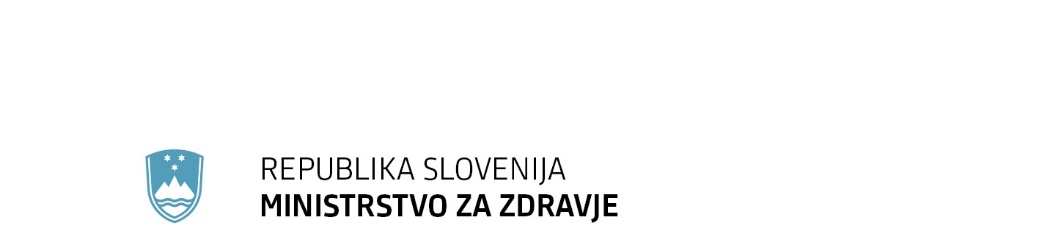 	F: 01 478 60 58 	E: gp.mz@gov.si	www.mz.gov.siPRILOGA 1Na podlagi šestega odstavka 21. člena Zakona o Vladi Republike Slovenije (Uradni list RS, št. 24/05 – uradno prečiščeno besedilo, 109/08, 38/10 – ZUKN, 8/12, 21/13, 47/13 – ZDU-1G, 65/14 in 55/17) je Vlada Republike Slovenije na seji dne... pod točko ....sprejela S K L E P: Vlada Republike Slovenije je izdala Uredbo o določitvi višine dodatka za povečan obseg dela za posebne obremenitve in dodatka za zaposlitev dodatnega zdravstvenega kadra ter jo objavi v Uradnem listu Republike Slovenije.     Barbara Kolenko Helbl                                                                                  generalna sekretarkaSklep prejmejo:Državni zbor Republike Slovenije,vsa ministrstva,Služba Vlade Republike Slovenije za zakonodajo.Na podlagi tretjega odstavka 16. člena Zakona o nujnih ukrepih za zagotovitev stabilnosti zdravstvenega sistema (Uradni list RS, št. 100/22 in 141/22 – ZNUNBZ) Vlada Republike Slovenije izdajaUREDBOo določitvi višine dodatka za povečan obseg dela za posebne obremenitve in dodatka za zaposlitev dodatnega zdravstvenega kadra 1. člen(vsebina)Ta uredba za zdravstvene delavce in zdravstvene sodelavce (v nadaljnjem besedilu: zdravstveni delavci), ki so zaposleni v ambulantah družinske oziroma splošne medicine, ambulantah otroškega in šolskega dispanzerja, v dispanzerjih za ženske in v zobozdravstvenih ambulantah (v nadaljnjem besedilu: ambulanta) pri izvajalcih zdravstvene dejavnosti v mreži javne zdravstvene službe na primarni ravni zdravstvene dejavnosti (v nadaljnjem besedilu: izvajalec), določa:višino dodatka za povečan obseg dela za posebne obremenitve,dodatek za zaposlitev dodatnega kadra,podrobnejša merila za posamezni poklic v zdravstveni dejavnosti,način vlaganja zahtevkov, obvezna dokazila in roke za vložitev zahtevkov za dodatek iz prve in druge alineje tega odstavka,poročanje.2. člen(višina dodatka za povečan obseg dela za posebne obremenitve)(1) Zdravstvenemu delavcu pripada dodatek za povečan obseg dela za posebne obremenitve na podlagi meril, določenih v Prilogi, ki je sestavni del te uredbe, in sicer glede na preseganje glavarinskih količnikov oziroma točk, sorazmerno z dejansko prisotnostjo in delom zdravstvenega delavca v ambulanti.(2) Višina dodatka iz prejšnjega odstavka za posameznega zdravstvenega delavca se ob upoštevanju meril iz Priloge te uredbe določi glede na:število opredeljenih pacientov na tim, kar v ambulantah družinske oziroma splošne  medicine in v ambulantah otroškega in šolskega dispanzerja predstavlja število glavarinskih količnikov na tim, v dispanzerjih za ženske predstavlja število glavarinskih količnikov iz opredeljenih in nosečnic na tim, v zobozdravstvenih ambulantah pa točke,obseg priznanega zdravstvenega kadra, kot izhaja iz standarda iz dogovora o programih storitev obveznega zdravstvenega zavarovanja (v nadaljnjem besedilu: dogovor) za posamezno ambulanto iz prejšnje alineje, inštevilo opravljenih zdravstvenih storitev na tim, kot izhaja iz Priloge te uredbe.(3) Dodatek iz prvega odstavka tega člena se lahko izplača, če je v obdobju pred njegovim izplačilom dosežen sorazmerni del načrtovane letne realizacije programa ZZZS na ravni tima.3. člen(viri za financiranje dodatka za povečan obseg dela za posebne obremenitve)(1) Financiranje dodatka za povečan obseg dela za posebne obremenitve izvajalec zagotavlja iz sredstev, pridobljenih iz naslova realizacije večjega obsega zdravstvenih storitev, opravljenih na podlagi 15. člena Zakona o nujnih ukrepih za zagotovitev stabilnosti zdravstvenega sistema (Uradni list RS, št. 100/22 in 141/22 – ZNUNBZ; v nadaljnjem besedilu: ZNUZSZS), v obsegu, ki v ceni teh storitev predstavlja kalkulativni element plač in drugih prejemkov v skladu s predpisi, kolektivnimi pogodbami in drugimi splošnimi akti, kar za potrebe izvajanja te uredbe predstavlja  60 odstotkov vseh prejetih sredstev iz 15. člena ZNUZSZS.(2) Če sredstva za financiranje dodatka za povečan obseg dela za posebne obremenitve presegajo sredstva iz prejšnjega odstavka, vir financiranja te razlike predstavljajo sredstva proračuna Republike Slovenije, za kar izvajalec izstavi zahtevek Zavodu za zdravstveno zavarovanje Slovenije (v nadaljnjem besedilu: ZZZS). (3) Utemeljenost financiranja tega dodatka iz sredstev proračuna Republike Slovenije v skladu s prejšnjim odstavkom na ravni posameznega izvajalca preveri ZZZS, pri čemer upošteva, da je zahtevek utemeljen, če prejeta sredstva za realizacijo storitev iz 15. člena ZNUZSZS ne zadoščajo za financiranje dodatka iz prejšnjega člena. 4. člen(merila za posamezni poklic v zdravstveni dejavnosti)(1) Stopnja pomanjkanja posameznega poklica v zdravstveni dejavnosti na trgu dela v zdravstveni dejavnosti iz Uredbe o Standardni klasifikaciji poklicev 2008 (Uradni list RS, št. 50/10) se ugotavlja ob upoštevanju podatkov Poklicnega barometra, in sicer kot primanjkljaj, ravnovesje ali presežek.(2) Podatek o stopnji pomanjkanja iz prejšnjega odstavka minister, pristojen za zdravje, ugotovi najpozneje do konca leta za naslednje koledarsko leto.5. člen(odločanje o višini dodatka)(1) Višino dodatka iz 2. člena te uredbe ob upoštevanju meril iz Priloge te uredbe s sklepom določi izvajalec.(2) Z javnim uslužbencem, ki prejme dodatek iz 2. člena te uredbe, se za zdravstvene storitve, upoštevane pri obračunu tega dodatka, ne sme skleniti podjemna ali druga civilnopravna pogodba. 6. člen(način in roki vlaganja zahtevkov za dodatek za posebne obremenitve)(1) Izvajalec najpozneje do 20. v mesecu za pretekli mesec posreduje ZZZS zahtevek za izplačilo dodatka iz 2. člena te uredbe prek UJP-net v elektronski obliki. Zahtevek, ki ni posredovan ZZZS do navedenega dne, se vključi v zahtevek ZZZS za naslednji mesec. (2) Iz zahtevka iz prejšnjega odstavka morajo biti razvidni skupna višina izplačanih dodatkov, višina sredstev iz prvega odstavka 3. člena te uredbe in končna višina zahtevka za izplačilo sredstev iz proračuna Republike Slovenije.(3) ZZZS zbirni zahtevek za izplačilo sredstev iz proračuna Republike Slovenije vloži pri ministrstvu, pristojnem za zdravje (v nadaljnjem besedilu: ministrstvo), do zadnjega dne v mesecu za pretekli mesec. Ministrstvo izvrši plačilo zahtevka ZZZS v 15 dneh od njegovega prejema. ZZZS izvede povračilo stroškov izvajalcu v 15 dneh od prejema sredstev proračuna Republike Slovenije.(4) Izvajalec zadnji zahtevek posreduje ZZZS v dveh mesecih po prenehanju veljavnosti pravne podlage, na podlagi katere je zagotovljeno financiranje dodatkov. Zahtevek, prejet po navedenem datumu, se zavrne.7. člen(dodatek za zaposlitev dodatnega zdravstvenega kadra)(1) Izpolnjevanje meril za dodatek za zaposlitev dodatnega zdravstvenega kadra se ugotavlja na ravni posameznega izvajalca na podlagi podatkov o glavarinskih količnikih na tim v ambulantah otroškega in šolskega dispanzerja in ambulantah družinske oziroma splošne medicine, številu količnikov iz opredeljenih in nosečnic na tim v dispanzerjih za ženske in številu točk v zobozdravstvenih ambulantah, ki so objavljeni na spletni strani ZZZS.(2) Izvajalcu, ki dosega preseganje glavarinskega količnika ali točk na tim za trikratnik normativa na ravni izvajalca v okviru posameznega programa glede na standard iz dogovora, pripada dodatek za zaposlitev dodatnega zdravstvenega kadra v višini:največ do 1,5 srednje medicinske sestre,največ do 0,5 diplomirane medicinske sestre,največ do 1,0 zdravstvenega administrativnega sodelavca.(3) Ne glede na prejšnji odstavek izvajalcu pripada sorazmerno manjši ali večji delež dodatka za zaposlitev dodatnega kadra, in sicer:če izvajalec normativ presega za manj kot enkratnik, mu pripada dodatek do največ 1,0 srednje medicinske sestre ali 1,0 zdravstvenega administrativnega sodelavca,če izvajalec normativ presega za enkratnik, mu pripada do največ 1/3 višine dodatka,če izvajalec normativ presega za dvakratnik, mu pripada do največ 2/3 višine dodatka, če izvajalec normativ presega za štirikratnik, mu pripada do največ 4/3 višine dodatka,če izvajalec normativ presega za pet ali večkratnik, mu pripada sorazmerno višja višina dodatka.(4) Izvajalec je do dodatka za zaposlitev dodatnega zdravstvenega kadra upravičen na podlagi sklenjene pogodbe o zaposlitvi zdravstvenega kadra iz drugega odstavka tega člena, pri čemer čas trajanja pogodbe o zaposlitvi ne sme biti daljši od veljavnosti ukrepa iz 16. člena ZNUZSZS.8. člen(način in roki vlaganja zahtevkov za dodatek za dodatne zaposlitve)(1) Izvajalec najpozneje do 20. v mesecu za pretekli mesec posreduje zahtevek z dokazili za izplačilo dodatka iz prejšnjega člena ministrstvu prek UJP-net v elektronski obliki. Zahtevek, ki ni posredovan ministrstvu do navedenega dne, se vključi v zahtevek za naslednji mesec. (2) Ministrstvo izvrši plačilo zahtevka v 30 dneh od njegovega prejema. (3) Izvajalec zadnji zahtevek posreduje ministrstvu v dveh mesecih po prenehanju veljavnosti pravne podlage za financiranje teh zahtevkov. Zahtevki, prejeti po navedenem datumu, se zavrnejo. Izvajalec prejme sredstva za izplačilo dodatka iz prejšnjega člena na podlagi in v okviru pogodb o zaposlitvi dodatnega zdravstvenega kadra, sklenjenih od 1. septembra 2022, če so zaposlitve tega kadra realizirane v skladu s standardom in obsegom programa z ZZZS.9. člen(hramba dokumentacije)Dokumentacija, povezana z izplačilom dodatkov iz prve in druge alineje 1. člena te uredbe, se hrani tri leta.10. člen(poročanje)(1) Izvajalec mesečno ministrstvu pošilja:poročilo o dodatku za posebne obremenitve, iz katerega so razvidni najmanj ime in priimek zaposlenega, podatki o delovnem mestu, vrsti in višini izplačanega dodatka ter izpolnjevanju meril iz te uredbe, inporočilo o dodatku za zaposlitev dodatnega zdravstvenega kadra, ki vključuje najmanj podatek o imenu in priimku zaposlenega, obdobje trajanja zaposlitve, obseg zaposlitve, nazivu delovnega mesta, plačnem razredu ter višini sredstev za plače in drugih prejemkov iz delovnega razmerja.(2) Izvajalec k zahtevku iz 8. člena te uredbe predloži dokazilo o realizaciji zaposlitev kadra v obsegu, kot je določen s standardom in obsegom programa z ZZZS. Izvajalec na podlagi poziva ministrstva predloži dodatna pojasnila k posredovanim podatkom iz prejšnjega odstavka. 11. člen(odgovornost za pravilnost zahtevkov)Za pravilnost izdanih zahtevkov za izplačilo dodatka iz prve in druge alineje 1. člena te uredbe ter spremljanje realizacije programa ZZZS je odgovoren izvajalec.PREHODNA IN KONČNA DOLOČBA12. člen(prenehanje veljavnosti in uporaba)Z dnem uveljavitve te uredbe preneha veljati Uredba o določitvi višine dodatka za povečan obseg dela za posebne obremenitve in obsega dodatnega zdravstvenega kadra (Uradni list RS, št. 132/22), ki pa se uporablja do 30. novembra 2022.13. člen(začetek veljavnosti in uporaba)Ta uredba začne veljati naslednji dan po objavi v Uradnem listu Republike Slovenije, uporabljati pa se začne 1. decembra 2022. Št. 0070-248/2022	                                                                             Vlada Republike SlovenijeLjubljana, dne 10. novembra 2022	dr. Robert GolobEVA 2022-2711-0123	predsednik Priloga Merila za določitev višine dodatka za povečan obseg dela za posebne obremenitveVrednost količnika za izračun dodatka za povečan obseg dela za posebne obremenitve (v nadaljnjem besedilu: POD_PO) se izračuna predhodno na podlagi standardov v dogovoru o programih storitev obveznega zdravstvenega zavarovanja za posamezno pogodbeno leto (v nadaljnjem besedilu: dogovor) za vsako ambulanto posebej in za vsakega zdravstvenega delavca oziroma zdravstvenega sodelavca (v nadaljnjem besedilu: zdravstveni delavec) posebej.Če izračunana vrednost dodatka za povečan obseg dela za posebne obremenitve (v nadaljnjem besedilu: POD_PO) presega 2.000 eurov, se zdravstvenemu delavcu izplača dodatek v vrednosti 2.000 eurov bruto.a) Merila za določitev višine dodatka v ambulantah splošne oziroma družinske medicineDodatek pripada zdravstvenemu delavcu, ki  opravlja delo v ambulanti družinske medicine za mesec obračuna.Višina dodatka za posameznega zdravstvenega delavca v timu se določa na podlagi naslednjih meril:obseg tima (število timov v tabeli ZZZS),preseganja 1.895 glavarinskih količnikov na tim (v nadaljnjem besedilu: GK/tim),preseganja 2.291 količnikov (v nadaljnjem besedilu: K) iz obiskov, delež priznanega posameznega zdravstvenega kadra v standardu (Priloga I dogovora).Dodatek za POD_PO = obseg tima * delež priznanega kadra  v  standardu 302 001 * preseganje števila GK/tim * odstotek udeležbe v timu * vrednost količnika POD_PO + obseg tima * delež priznanega kadra  v  standardu 302 001 * preseganje števila K iz obiskov * vrednost količnika POD_POVrednost količnika POD_PO za zdravnika specialista je 1,00 eura.Vrednost količnika POD_PO za tehnika zdravstvene nege je 0,39 eura.Vrednost količnika POD_PO za zdravstvenega administratorja je 0,35 eura.b) Merila za določitev višine dodatka v ambulantah otroškega in šolskega dispanzerjaDodatek pripada zdravstvenemu delavcu, ki  opravlja delo v ambulanti otroškega ali šolskega dispanzerja za mesec obračuna.Višina dodatka za posameznega zdravstvenega delavca v timu se določa na podlagi naslednjih meril:obseg tima (število timov v tabeli ZZZS),preseganja 1.895 GK/tim na področju kurative,preseganja 2.309 K iz obiskov na tim na področju kurative,preseganja 3.976 K iz obiskov na tim na področju preventive,delež priznanega posameznega zdravstvenega kadra v standardu (Priloga I  dogovora).Dodatek za POD_PO = obseg tima * delež priznanega kadra v standardu 327 009 * preseganje števila GK/tim * odstotek udeležbe v timu * vrednost količnika POD_PO kurativa + obseg tima * delež priznanega kadra v standardu 327 009 * preseganje števila K iz obiskov *   vrednost količnika POD_PO kurativa +obseg tima * delež priznanega kadra v standardu 327 011 * preseganje števila K iz obiskov *   vrednost količnika POD_PO preventivaVrednost količnika POD_PO za zdravnika specialista  za delo na področju kurativne dejavnosti je 0,99 eura.Vrednost količnika POD_PO za diplomirano medicinsko sestro na področju kurativne dejavnosti je 0,55 eura. Vrednost količnika POD_PO za tehnika zdravstvene nege je 0,39 eura.Vrednost količnika POD_PO za zdravstvenega administratorja je 0,34 eura.Vrednost količnika POD_PO za zdravnika specialista za delo na področju preventivne dejavnosti je 1,05 eura.Vrednost količnika POD_PO za diplomirano medicinsko sestro na področju preventivne dejavnosti je 0,58 eura. c) Merila za določitev višine dodatka v dispanzerjih za ženskeDodatek pripada zdravstvenemu delavcu, ki  opravlja delo v dispanzerjih za ženske za mesec obračuna.Višina dodatka za posameznega zdravstvenega delavca v timu se določa na podlagi naslednjih meril:obseg tima (število timov v tabeli ZZZS),preseganja 1.953 GK/tim,preseganja 2.433 K iz obiskov,delež priznanega posameznega zdravstvenega kadra v standardu (Priloga I  dogovora).Dodatek za POD_PO = obseg tima * delež priznanega kadra za tim v standardu 306 007 * preseganje števila GK/tim * odstotek udeležbe v timu * vrednost količnika POD_PO +obseg tima * delež priznanega kadra za tim v standardu 306 007 * preseganje števila K iz obiskov * vrednost količnika POD_PO.Vrednost količnika POD_PO za zdravnika specialista je 0,95 eura.Vrednost količnika POD_PO za diplomirano medicinsko sestro je 0,53 eura. Vrednost količnika POD_PO za tehnika zdravstvene nege je 0,37 eura.č) Merila za določitev dodatka v zobozdravstvu za odrasle, mladino in študenteDodatek pripada zdravstvenemu delavcu, ki  opravlja delo v zobozdravstveni ambulanti za mesec obračuna.Višina dodatka za posameznega zdravstvenega delavca v timu se določa na podlagi naslednjih meril:obseg tima (število timov v tabeli ZZZS),preseganje 2.957 točk v dejavnosti zobozdravstva za odrasle, preseganje 2.805 točk v dejavnosti zobozdravstva za mladino, preseganje 3.111 točk v dejavnosti zobozdravstva za študente,delež priznanega posameznega zdravstvenega kadra v standardih ( Priloga I dogovora).Dodatek za POD_PO = obseg tima * višina priznanega kadra za tim v standardu za posamezno dejavnost v Prilogi I SD * število presežnih točk * odstotek udeležbe v timu * vrednost količnika POD_PO.Vrednost količnika POD_PO za zobozdravnika v dejavnosti zobozdravstva za odrasle je  1,14 eura.Vrednost količnika POD_PO za tehnika zdravstvene nege v dejavnosti zobozdravstva za odrasle je 0,56 eura.Vrednost količnika POD_PO za zobozdravnika v dejavnosti zobozdravstva za mladino je 1,20 eura.Vrednost količnika POD_PO za tehnika zdravstvene nege v dejavnosti zobozdravstva za mladino je  0,59 eura.Vrednost količnika POD_PO za zobozdravnika v dejavnosti zobozdravstva za študente je 1,08 eura.Vrednost količnika POD_PO za tehnika zdravstvene nege v dejavnosti zobozdravstva za študente je  0,53 eura.Obrazložitev:Uredba za financiranje dodatka za povečan obseg dela za posebne obremenitve na podlagi ZNUNBZ določa dodaten vir financiranja, in sicer sredstva, pridobljena iz naslova realizacije večjega obsega storitev, opravljenih na podlagi 15. člena ZNUZSZS, v obsegu, ki ga v ceni teh storitev predstavlja kalkulativni element plač in drugih prejemkov v skladu s predpisi, kolektivnimi pogodbami in drugimi splošnimi akti. Poleg tega uredba natančneje opredeljuje pogoje za upravičenost do dodatka za zaposlitev dodatnega zdravstvenega kadra, dopolnjujejo se merila za določitev višine dodatka za posebne obremenitve z upoštevanjem dejanske prisotnosti zdravstvenega delavca pri preseganju glavarinskih količnikov.  Z uredbo se dodaja tudi odgovornost za realizacijo letnega programa ZZZS (npr. če tim obdobno ne dosega sorazmernega deleža letnega programa, dodatka v tekočem mesecu ni mogoče izplačati). S tem se odpravlja možnost, da bi npr. tim, ki v obdobju januar-avgust nima dosežene sorazmerne letne realizacije programa, za mesec september in oktober v istem letu pa ima na mesečni ravni realizacijo preseženo, bil upravičen do tega dodatka, čeprav izvajalec za celotno plačo zaposlenih v timu na koncu leta ne bi dobil v celoti plačanega programa.S predlogom se uredba usklajuje glede na sprejet Zakon o nujnih ukrepih za zajezitev širjenja in blaženja posledic nalezljive bolezni COVID-19, ki je posegel v 16. člen ZNUZSZS. Številka: 0070-248/2022/4Številka: 0070-248/2022/4Ljubljana, 10. 11. 2022Ljubljana, 10. 11. 2022EVA 2022-2711-0123EVA 2022-2711-0123GENERALNI SEKRETARIAT VLADE REPUBLIKE SLOVENIJEgp.gs@gov.siGENERALNI SEKRETARIAT VLADE REPUBLIKE SLOVENIJEgp.gs@gov.siZADEVA: Uredba o določitvi višine dodatka za povečan obseg dela za posebne obremenitve in dodatka za zaposlitev dodatnega zdravstvenega kadra – predlog za obravnavoZADEVA: Uredba o določitvi višine dodatka za povečan obseg dela za posebne obremenitve in dodatka za zaposlitev dodatnega zdravstvenega kadra – predlog za obravnavoZADEVA: Uredba o določitvi višine dodatka za povečan obseg dela za posebne obremenitve in dodatka za zaposlitev dodatnega zdravstvenega kadra – predlog za obravnavoZADEVA: Uredba o določitvi višine dodatka za povečan obseg dela za posebne obremenitve in dodatka za zaposlitev dodatnega zdravstvenega kadra – predlog za obravnavo1. Predlog sklepov vlade:1. Predlog sklepov vlade:1. Predlog sklepov vlade:1. Predlog sklepov vlade:Na podlagi šestega odstavka 21. člena Zakona o Vladi Republike Slovenije (Uradni list RS, št. 24/05 – uradno prečiščeno besedilo, 109/08, 38/10 – ZUKN, 8/12, 21/13, 47/13 – ZDU-1G, 65/14 in 55/17) je Vlada Republike Slovenije na seji dne... pod točko ....sprejela S K L E P: Vlada Republike Slovenije je izdala Uredbo o določitvi višine dodatka za povečan obseg dela za posebne obremenitve in dodatka za zaposlitev dodatnega zdravstvenega kadra ter jo objavi v Uradnem listu Republike Slovenije.     Barbara Kolenko Helbl                                                                                  generalna sekretarkaPriloga:Predlog sklepa Sklep prejmejo:Državni zbor Republike Slovenije,vsa ministrstva,Služba Vlade Republike Slovenije za zakonodajo.Na podlagi šestega odstavka 21. člena Zakona o Vladi Republike Slovenije (Uradni list RS, št. 24/05 – uradno prečiščeno besedilo, 109/08, 38/10 – ZUKN, 8/12, 21/13, 47/13 – ZDU-1G, 65/14 in 55/17) je Vlada Republike Slovenije na seji dne... pod točko ....sprejela S K L E P: Vlada Republike Slovenije je izdala Uredbo o določitvi višine dodatka za povečan obseg dela za posebne obremenitve in dodatka za zaposlitev dodatnega zdravstvenega kadra ter jo objavi v Uradnem listu Republike Slovenije.     Barbara Kolenko Helbl                                                                                  generalna sekretarkaPriloga:Predlog sklepa Sklep prejmejo:Državni zbor Republike Slovenije,vsa ministrstva,Služba Vlade Republike Slovenije za zakonodajo.Na podlagi šestega odstavka 21. člena Zakona o Vladi Republike Slovenije (Uradni list RS, št. 24/05 – uradno prečiščeno besedilo, 109/08, 38/10 – ZUKN, 8/12, 21/13, 47/13 – ZDU-1G, 65/14 in 55/17) je Vlada Republike Slovenije na seji dne... pod točko ....sprejela S K L E P: Vlada Republike Slovenije je izdala Uredbo o določitvi višine dodatka za povečan obseg dela za posebne obremenitve in dodatka za zaposlitev dodatnega zdravstvenega kadra ter jo objavi v Uradnem listu Republike Slovenije.     Barbara Kolenko Helbl                                                                                  generalna sekretarkaPriloga:Predlog sklepa Sklep prejmejo:Državni zbor Republike Slovenije,vsa ministrstva,Služba Vlade Republike Slovenije za zakonodajo.Na podlagi šestega odstavka 21. člena Zakona o Vladi Republike Slovenije (Uradni list RS, št. 24/05 – uradno prečiščeno besedilo, 109/08, 38/10 – ZUKN, 8/12, 21/13, 47/13 – ZDU-1G, 65/14 in 55/17) je Vlada Republike Slovenije na seji dne... pod točko ....sprejela S K L E P: Vlada Republike Slovenije je izdala Uredbo o določitvi višine dodatka za povečan obseg dela za posebne obremenitve in dodatka za zaposlitev dodatnega zdravstvenega kadra ter jo objavi v Uradnem listu Republike Slovenije.     Barbara Kolenko Helbl                                                                                  generalna sekretarkaPriloga:Predlog sklepa Sklep prejmejo:Državni zbor Republike Slovenije,vsa ministrstva,Služba Vlade Republike Slovenije za zakonodajo.2. Predlog za obravnavo predloga zakona po nujnem ali skrajšanem postopku v državnem zboru z obrazložitvijo razlogov:2. Predlog za obravnavo predloga zakona po nujnem ali skrajšanem postopku v državnem zboru z obrazložitvijo razlogov:2. Predlog za obravnavo predloga zakona po nujnem ali skrajšanem postopku v državnem zboru z obrazložitvijo razlogov:2. Predlog za obravnavo predloga zakona po nujnem ali skrajšanem postopku v državnem zboru z obrazložitvijo razlogov:3.a Osebe, odgovorne za strokovno pripravo in usklajenost gradiva:3.a Osebe, odgovorne za strokovno pripravo in usklajenost gradiva:3.a Osebe, odgovorne za strokovno pripravo in usklajenost gradiva:3.a Osebe, odgovorne za strokovno pripravo in usklajenost gradiva:Danijel Bešič Loredan, minister za zdravje,mag. Tadej Ostrc, državni sekretar, Ministrstvo za zdravje Republike Slovenije,Tjaša Vidic, državna sekretarka, Ministrstvo za zdravje Republike Slovenije,Azra Herceg, državna sekretarka, Ministrstvo za zdravje Republike Slovenije,mag. Vlasta Mežek, generalna direktorica Direktorata za zdravstveno varstvo.Danijel Bešič Loredan, minister za zdravje,mag. Tadej Ostrc, državni sekretar, Ministrstvo za zdravje Republike Slovenije,Tjaša Vidic, državna sekretarka, Ministrstvo za zdravje Republike Slovenije,Azra Herceg, državna sekretarka, Ministrstvo za zdravje Republike Slovenije,mag. Vlasta Mežek, generalna direktorica Direktorata za zdravstveno varstvo.Danijel Bešič Loredan, minister za zdravje,mag. Tadej Ostrc, državni sekretar, Ministrstvo za zdravje Republike Slovenije,Tjaša Vidic, državna sekretarka, Ministrstvo za zdravje Republike Slovenije,Azra Herceg, državna sekretarka, Ministrstvo za zdravje Republike Slovenije,mag. Vlasta Mežek, generalna direktorica Direktorata za zdravstveno varstvo.Danijel Bešič Loredan, minister za zdravje,mag. Tadej Ostrc, državni sekretar, Ministrstvo za zdravje Republike Slovenije,Tjaša Vidic, državna sekretarka, Ministrstvo za zdravje Republike Slovenije,Azra Herceg, državna sekretarka, Ministrstvo za zdravje Republike Slovenije,mag. Vlasta Mežek, generalna direktorica Direktorata za zdravstveno varstvo.3.b Zunanji strokovnjaki, ki so sodelovali pri pripravi dela ali celotnega gradiva:3.b Zunanji strokovnjaki, ki so sodelovali pri pripravi dela ali celotnega gradiva:3.b Zunanji strokovnjaki, ki so sodelovali pri pripravi dela ali celotnega gradiva:3.b Zunanji strokovnjaki, ki so sodelovali pri pripravi dela ali celotnega gradiva:////4. Predstavniki vlade, ki bodo sodelovali pri delu državnega zbora:4. Predstavniki vlade, ki bodo sodelovali pri delu državnega zbora:4. Predstavniki vlade, ki bodo sodelovali pri delu državnega zbora:4. Predstavniki vlade, ki bodo sodelovali pri delu državnega zbora:Danijel Bešič Loredan, minister za zdravjemag. Tadej Ostrc, državni sekretar, Ministrstvo za zdravje Republike SlovenijeTjaša Vidic, državna sekretarka, Ministrstvo za zdravje Republike SlovenijeAzra Herceg, državna sekretarka, Ministrstvo za zdravje Republike Slovenije,mag. Vlasta Mežek, generalna direktorica Direktorata za zdravstveno varstvo.Danijel Bešič Loredan, minister za zdravjemag. Tadej Ostrc, državni sekretar, Ministrstvo za zdravje Republike SlovenijeTjaša Vidic, državna sekretarka, Ministrstvo za zdravje Republike SlovenijeAzra Herceg, državna sekretarka, Ministrstvo za zdravje Republike Slovenije,mag. Vlasta Mežek, generalna direktorica Direktorata za zdravstveno varstvo.Danijel Bešič Loredan, minister za zdravjemag. Tadej Ostrc, državni sekretar, Ministrstvo za zdravje Republike SlovenijeTjaša Vidic, državna sekretarka, Ministrstvo za zdravje Republike SlovenijeAzra Herceg, državna sekretarka, Ministrstvo za zdravje Republike Slovenije,mag. Vlasta Mežek, generalna direktorica Direktorata za zdravstveno varstvo.Danijel Bešič Loredan, minister za zdravjemag. Tadej Ostrc, državni sekretar, Ministrstvo za zdravje Republike SlovenijeTjaša Vidic, državna sekretarka, Ministrstvo za zdravje Republike SlovenijeAzra Herceg, državna sekretarka, Ministrstvo za zdravje Republike Slovenije,mag. Vlasta Mežek, generalna direktorica Direktorata za zdravstveno varstvo.5. Kratek povzetek gradiva:5. Kratek povzetek gradiva:5. Kratek povzetek gradiva:5. Kratek povzetek gradiva:Uredba določa merila za določitev višine dodatka, ki pripada zdravstvenim delavcem in zdravstvenim sodelavcem, zaposlenim na primarni ravni zdravstvene dejavnosti, in sicer zaradi pomanjkanja zdravstvenega kadra in posledično večjih delovnih obremenitev. Pri določanju višine dodatka se upoštevata glavarinski količnik in število opravljenih zdravstvenih storitev. Uredba določa tudi način izračuna dodatka za zaposlitev dodatnega zdravstvenega kadra.Uredba določa merila za določitev višine dodatka, ki pripada zdravstvenim delavcem in zdravstvenim sodelavcem, zaposlenim na primarni ravni zdravstvene dejavnosti, in sicer zaradi pomanjkanja zdravstvenega kadra in posledično večjih delovnih obremenitev. Pri določanju višine dodatka se upoštevata glavarinski količnik in število opravljenih zdravstvenih storitev. Uredba določa tudi način izračuna dodatka za zaposlitev dodatnega zdravstvenega kadra.Uredba določa merila za določitev višine dodatka, ki pripada zdravstvenim delavcem in zdravstvenim sodelavcem, zaposlenim na primarni ravni zdravstvene dejavnosti, in sicer zaradi pomanjkanja zdravstvenega kadra in posledično večjih delovnih obremenitev. Pri določanju višine dodatka se upoštevata glavarinski količnik in število opravljenih zdravstvenih storitev. Uredba določa tudi način izračuna dodatka za zaposlitev dodatnega zdravstvenega kadra.Uredba določa merila za določitev višine dodatka, ki pripada zdravstvenim delavcem in zdravstvenim sodelavcem, zaposlenim na primarni ravni zdravstvene dejavnosti, in sicer zaradi pomanjkanja zdravstvenega kadra in posledično večjih delovnih obremenitev. Pri določanju višine dodatka se upoštevata glavarinski količnik in število opravljenih zdravstvenih storitev. Uredba določa tudi način izračuna dodatka za zaposlitev dodatnega zdravstvenega kadra.6. Presoja posledic za:6. Presoja posledic za:6. Presoja posledic za:6. Presoja posledic za:a)javnofinančna sredstva nad 40.000 EUR v tekočem in naslednjih treh letihjavnofinančna sredstva nad 40.000 EUR v tekočem in naslednjih treh letihDAb)usklajenost slovenskega pravnega reda s pravnim redom Evropske unijeusklajenost slovenskega pravnega reda s pravnim redom Evropske unijeNEc)administrativne poslediceadministrativne poslediceNEč)gospodarstvo, zlasti mala in srednja podjetja ter konkurenčnost podjetijgospodarstvo, zlasti mala in srednja podjetja ter konkurenčnost podjetijDAd)okolje, vključno s prostorskimi in varstvenimi vidikiokolje, vključno s prostorskimi in varstvenimi vidikiNEe)socialno področjesocialno področjeDAf)dokumente razvojnega načrtovanja:nacionalne dokumente razvojnega načrtovanjarazvojne politike na ravni programov po strukturi razvojne klasifikacije programskega proračunarazvojne dokumente Evropske unije in mednarodnih organizacijdokumente razvojnega načrtovanja:nacionalne dokumente razvojnega načrtovanjarazvojne politike na ravni programov po strukturi razvojne klasifikacije programskega proračunarazvojne dokumente Evropske unije in mednarodnih organizacijNE7.a Predstavitev ocene finančnih posledic nad 40.000 EUR:Za izvajanje ukrepa razbremenitve zdravstvenih delavcev, ki opravljajo poklic v zdravstveni dejavnosti na primarni ravni – dodatek za povečan obseg dela za posebne obremenitve, je ocenjena višina potrebnih sredstev na mesečni ravni 2,91 mio eur (bruto / bruto) oziroma 34,9 mio eur (bruto / bruto) na letni ravni,  pri čemer se predvideva, da bodo izvajalci sredstva v ocenjeni višini 10 mio eur pokrili iz sredstev, prejetih iz naslova realizacije večjega obsega storitev, opravljenih na podlagi 15. člena ZNUZSZS.Za namen zaposlovanja dodatnega zdravstvenega kadra v timih na primarni ravni zdravstvene dejavnosti pa se predvidevajo finančne posledice v okvirni višini 0,5 mio eur na letni ravni. Sredstva za leto 2023 so zagotovljena v okviru proračuna Ministrstva za zdravje za leto 2023.7.a Predstavitev ocene finančnih posledic nad 40.000 EUR:Za izvajanje ukrepa razbremenitve zdravstvenih delavcev, ki opravljajo poklic v zdravstveni dejavnosti na primarni ravni – dodatek za povečan obseg dela za posebne obremenitve, je ocenjena višina potrebnih sredstev na mesečni ravni 2,91 mio eur (bruto / bruto) oziroma 34,9 mio eur (bruto / bruto) na letni ravni,  pri čemer se predvideva, da bodo izvajalci sredstva v ocenjeni višini 10 mio eur pokrili iz sredstev, prejetih iz naslova realizacije večjega obsega storitev, opravljenih na podlagi 15. člena ZNUZSZS.Za namen zaposlovanja dodatnega zdravstvenega kadra v timih na primarni ravni zdravstvene dejavnosti pa se predvidevajo finančne posledice v okvirni višini 0,5 mio eur na letni ravni. Sredstva za leto 2023 so zagotovljena v okviru proračuna Ministrstva za zdravje za leto 2023.7.a Predstavitev ocene finančnih posledic nad 40.000 EUR:Za izvajanje ukrepa razbremenitve zdravstvenih delavcev, ki opravljajo poklic v zdravstveni dejavnosti na primarni ravni – dodatek za povečan obseg dela za posebne obremenitve, je ocenjena višina potrebnih sredstev na mesečni ravni 2,91 mio eur (bruto / bruto) oziroma 34,9 mio eur (bruto / bruto) na letni ravni,  pri čemer se predvideva, da bodo izvajalci sredstva v ocenjeni višini 10 mio eur pokrili iz sredstev, prejetih iz naslova realizacije večjega obsega storitev, opravljenih na podlagi 15. člena ZNUZSZS.Za namen zaposlovanja dodatnega zdravstvenega kadra v timih na primarni ravni zdravstvene dejavnosti pa se predvidevajo finančne posledice v okvirni višini 0,5 mio eur na letni ravni. Sredstva za leto 2023 so zagotovljena v okviru proračuna Ministrstva za zdravje za leto 2023.7.a Predstavitev ocene finančnih posledic nad 40.000 EUR:Za izvajanje ukrepa razbremenitve zdravstvenih delavcev, ki opravljajo poklic v zdravstveni dejavnosti na primarni ravni – dodatek za povečan obseg dela za posebne obremenitve, je ocenjena višina potrebnih sredstev na mesečni ravni 2,91 mio eur (bruto / bruto) oziroma 34,9 mio eur (bruto / bruto) na letni ravni,  pri čemer se predvideva, da bodo izvajalci sredstva v ocenjeni višini 10 mio eur pokrili iz sredstev, prejetih iz naslova realizacije večjega obsega storitev, opravljenih na podlagi 15. člena ZNUZSZS.Za namen zaposlovanja dodatnega zdravstvenega kadra v timih na primarni ravni zdravstvene dejavnosti pa se predvidevajo finančne posledice v okvirni višini 0,5 mio eur na letni ravni. Sredstva za leto 2023 so zagotovljena v okviru proračuna Ministrstva za zdravje za leto 2023.I. Ocena finančnih posledic, ki niso načrtovane v sprejetem proračunuI. Ocena finančnih posledic, ki niso načrtovane v sprejetem proračunuI. Ocena finančnih posledic, ki niso načrtovane v sprejetem proračunuI. Ocena finančnih posledic, ki niso načrtovane v sprejetem proračunuI. Ocena finančnih posledic, ki niso načrtovane v sprejetem proračunuI. Ocena finančnih posledic, ki niso načrtovane v sprejetem proračunuI. Ocena finančnih posledic, ki niso načrtovane v sprejetem proračunuI. Ocena finančnih posledic, ki niso načrtovane v sprejetem proračunuI. Ocena finančnih posledic, ki niso načrtovane v sprejetem proračunuI. Ocena finančnih posledic, ki niso načrtovane v sprejetem proračunuTekoče leto (t)Tekoče leto (t)t + 1t + 2t + 2t + 2t + 2t + 3Predvideno povečanje (+) ali zmanjšanje (–) prihodkov državnega proračuna Predvideno povečanje (+) ali zmanjšanje (–) prihodkov državnega proračuna Predvideno povečanje (+) ali zmanjšanje (–) prihodkov občinskih proračunov Predvideno povečanje (+) ali zmanjšanje (–) prihodkov občinskih proračunov Predvideno povečanje (+) ali zmanjšanje (–) odhodkov državnega proračuna Predvideno povečanje (+) ali zmanjšanje (–) odhodkov državnega proračuna Predvideno povečanje (+) ali zmanjšanje (–) odhodkov občinskih proračunovPredvideno povečanje (+) ali zmanjšanje (–) odhodkov občinskih proračunovPredvideno povečanje (+) ali zmanjšanje (–) obveznosti za druga javnofinančna sredstvaPredvideno povečanje (+) ali zmanjšanje (–) obveznosti za druga javnofinančna sredstvaII. Finančne posledice za državni proračunII. Finančne posledice za državni proračunII. Finančne posledice za državni proračunII. Finančne posledice za državni proračunII. Finančne posledice za državni proračunII. Finančne posledice za državni proračunII. Finančne posledice za državni proračunII. Finančne posledice za državni proračunII. Finančne posledice za državni proračunII. Finančne posledice za državni proračunII.a Pravice porabe za izvedbo predlaganih rešitev so zagotovljene:II.a Pravice porabe za izvedbo predlaganih rešitev so zagotovljene:II.a Pravice porabe za izvedbo predlaganih rešitev so zagotovljene:II.a Pravice porabe za izvedbo predlaganih rešitev so zagotovljene:II.a Pravice porabe za izvedbo predlaganih rešitev so zagotovljene:II.a Pravice porabe za izvedbo predlaganih rešitev so zagotovljene:II.a Pravice porabe za izvedbo predlaganih rešitev so zagotovljene:II.a Pravice porabe za izvedbo predlaganih rešitev so zagotovljene:II.a Pravice porabe za izvedbo predlaganih rešitev so zagotovljene:II.a Pravice porabe za izvedbo predlaganih rešitev so zagotovljene:Ime proračunskega uporabnika Šifra in naziv ukrepa, projektaŠifra in naziv ukrepa, projektaŠifra in naziv proračunske postavkeŠifra in naziv proračunske postavkeZnesek za tekoče leto (t)Znesek za tekoče leto (t)Znesek za tekoče leto (t)Znesek za tekoče leto (t)Znesek za t + 12711 Ministrstvo za zdravje2711-22-0039 – Dodatki 15. ter 16. člen ZNUZSZS2711-22-0039 – Dodatki 15. ter 16. člen ZNUZSZS9513 – Sistemska ureditev zdravstvenega varstva9513 – Sistemska ureditev zdravstvenega varstva35.400.000 eurSKUPAJSKUPAJSKUPAJSKUPAJSKUPAJII.b Manjkajoče pravice porabe bodo zagotovljene s prerazporeditvijo:II.b Manjkajoče pravice porabe bodo zagotovljene s prerazporeditvijo:II.b Manjkajoče pravice porabe bodo zagotovljene s prerazporeditvijo:II.b Manjkajoče pravice porabe bodo zagotovljene s prerazporeditvijo:II.b Manjkajoče pravice porabe bodo zagotovljene s prerazporeditvijo:II.b Manjkajoče pravice porabe bodo zagotovljene s prerazporeditvijo:II.b Manjkajoče pravice porabe bodo zagotovljene s prerazporeditvijo:II.b Manjkajoče pravice porabe bodo zagotovljene s prerazporeditvijo:II.b Manjkajoče pravice porabe bodo zagotovljene s prerazporeditvijo:II.b Manjkajoče pravice porabe bodo zagotovljene s prerazporeditvijo:Ime proračunskega uporabnika Šifra in naziv ukrepa, projektaŠifra in naziv ukrepa, projektaŠifra in naziv proračunske postavke Šifra in naziv proračunske postavke Znesek za tekoče leto (t)Znesek za tekoče leto (t)Znesek za tekoče leto (t)Znesek za tekoče leto (t)Znesek za t + 1 SKUPAJSKUPAJSKUPAJSKUPAJSKUPAJII.c Načrtovana nadomestitev zmanjšanih prihodkov in povečanih odhodkov proračuna:II.c Načrtovana nadomestitev zmanjšanih prihodkov in povečanih odhodkov proračuna:II.c Načrtovana nadomestitev zmanjšanih prihodkov in povečanih odhodkov proračuna:II.c Načrtovana nadomestitev zmanjšanih prihodkov in povečanih odhodkov proračuna:II.c Načrtovana nadomestitev zmanjšanih prihodkov in povečanih odhodkov proračuna:II.c Načrtovana nadomestitev zmanjšanih prihodkov in povečanih odhodkov proračuna:II.c Načrtovana nadomestitev zmanjšanih prihodkov in povečanih odhodkov proračuna:II.c Načrtovana nadomestitev zmanjšanih prihodkov in povečanih odhodkov proračuna:II.c Načrtovana nadomestitev zmanjšanih prihodkov in povečanih odhodkov proračuna:II.c Načrtovana nadomestitev zmanjšanih prihodkov in povečanih odhodkov proračuna:Novi prihodkiNovi prihodkiNovi prihodkiZnesek za tekoče leto (t)Znesek za tekoče leto (t)Znesek za tekoče leto (t)Znesek za t + 1Znesek za t + 1Znesek za t + 1Znesek za t + 1SKUPAJSKUPAJSKUPAJOBRAZLOŽITEV:Ocena finančnih posledic, ki niso načrtovane v sprejetem proračunuV zvezi s predlaganim vladnim gradivom se navedejo predvidene spremembe (povečanje, zmanjšanje):prihodkov državnega proračuna in občinskih proračunov,odhodkov državnega proračuna, ki niso načrtovani na ukrepih oziroma projektih sprejetih proračunov,obveznosti za druga javnofinančna sredstva (drugi viri), ki niso načrtovana na ukrepih oziroma projektih sprejetih proračunov.Finančne posledice za državni proračunPrikazane morajo biti finančne posledice za državni proračun, ki so na proračunskih postavkah načrtovane v dinamiki projektov oziroma ukrepov:II.a Pravice porabe za izvedbo predlaganih rešitev so zagotovljene:Navedejo se proračunski uporabnik, ki financira projekt oziroma ukrep; projekt oziroma ukrep, s katerim se bodo dosegli cilji vladnega gradiva, in proračunske postavke (kot proračunski vir financiranja), na katerih so v celoti ali delno zagotovljene pravice porabe (v tem primeru je nujna povezava s točko II.b). Pri uvrstitvi novega projekta oziroma ukrepa v načrt razvojnih programov se navedejo:proračunski uporabnik, ki bo financiral novi projekt oziroma ukrep,projekt oziroma ukrep, s katerim se bodo dosegli cilji vladnega gradiva, in proračunske postavke.Za zagotovitev pravic porabe na proračunskih postavkah, s katerih se bo financiral novi projekt oziroma ukrep, je treba izpolniti tudi točko II.b, saj je za novi projekt oziroma ukrep mogoče zagotoviti pravice porabe le s prerazporeditvijo s proračunskih postavk, s katerih se financirajo že sprejeti oziroma veljavni projekti in ukrepi.II.b Manjkajoče pravice porabe bodo zagotovljene s prerazporeditvijo:Navedejo se proračunski uporabniki, sprejeti (veljavni) ukrepi oziroma projekti, ki jih proračunski uporabnik izvaja, in proračunske postavke tega proračunskega uporabnika, ki so v dinamiki teh projektov oziroma ukrepov ter s katerih se bodo s prerazporeditvijo zagotovile pravice porabe za dodatne aktivnosti pri obstoječih projektih oziroma ukrepih ali novih projektih oziroma ukrepih, navedenih v točki II.a.II.c Načrtovana nadomestitev zmanjšanih prihodkov in povečanih odhodkov proračuna:Če se povečani odhodki (pravice porabe) ne bodo zagotovili tako, kot je določeno v točkah II.a in II.b, je povečanje odhodkov in izdatkov proračuna mogoče na podlagi zakona, ki ureja izvrševanje državnega proračuna (npr. priliv namenskih sredstev EU). Ukrepanje ob zmanjšanju prihodkov in prejemkov proračuna je določeno z zakonom, ki ureja javne finance, in zakonom, ki ureja izvrševanje državnega proračuna.OBRAZLOŽITEV:Ocena finančnih posledic, ki niso načrtovane v sprejetem proračunuV zvezi s predlaganim vladnim gradivom se navedejo predvidene spremembe (povečanje, zmanjšanje):prihodkov državnega proračuna in občinskih proračunov,odhodkov državnega proračuna, ki niso načrtovani na ukrepih oziroma projektih sprejetih proračunov,obveznosti za druga javnofinančna sredstva (drugi viri), ki niso načrtovana na ukrepih oziroma projektih sprejetih proračunov.Finančne posledice za državni proračunPrikazane morajo biti finančne posledice za državni proračun, ki so na proračunskih postavkah načrtovane v dinamiki projektov oziroma ukrepov:II.a Pravice porabe za izvedbo predlaganih rešitev so zagotovljene:Navedejo se proračunski uporabnik, ki financira projekt oziroma ukrep; projekt oziroma ukrep, s katerim se bodo dosegli cilji vladnega gradiva, in proračunske postavke (kot proračunski vir financiranja), na katerih so v celoti ali delno zagotovljene pravice porabe (v tem primeru je nujna povezava s točko II.b). Pri uvrstitvi novega projekta oziroma ukrepa v načrt razvojnih programov se navedejo:proračunski uporabnik, ki bo financiral novi projekt oziroma ukrep,projekt oziroma ukrep, s katerim se bodo dosegli cilji vladnega gradiva, in proračunske postavke.Za zagotovitev pravic porabe na proračunskih postavkah, s katerih se bo financiral novi projekt oziroma ukrep, je treba izpolniti tudi točko II.b, saj je za novi projekt oziroma ukrep mogoče zagotoviti pravice porabe le s prerazporeditvijo s proračunskih postavk, s katerih se financirajo že sprejeti oziroma veljavni projekti in ukrepi.II.b Manjkajoče pravice porabe bodo zagotovljene s prerazporeditvijo:Navedejo se proračunski uporabniki, sprejeti (veljavni) ukrepi oziroma projekti, ki jih proračunski uporabnik izvaja, in proračunske postavke tega proračunskega uporabnika, ki so v dinamiki teh projektov oziroma ukrepov ter s katerih se bodo s prerazporeditvijo zagotovile pravice porabe za dodatne aktivnosti pri obstoječih projektih oziroma ukrepih ali novih projektih oziroma ukrepih, navedenih v točki II.a.II.c Načrtovana nadomestitev zmanjšanih prihodkov in povečanih odhodkov proračuna:Če se povečani odhodki (pravice porabe) ne bodo zagotovili tako, kot je določeno v točkah II.a in II.b, je povečanje odhodkov in izdatkov proračuna mogoče na podlagi zakona, ki ureja izvrševanje državnega proračuna (npr. priliv namenskih sredstev EU). Ukrepanje ob zmanjšanju prihodkov in prejemkov proračuna je določeno z zakonom, ki ureja javne finance, in zakonom, ki ureja izvrševanje državnega proračuna.OBRAZLOŽITEV:Ocena finančnih posledic, ki niso načrtovane v sprejetem proračunuV zvezi s predlaganim vladnim gradivom se navedejo predvidene spremembe (povečanje, zmanjšanje):prihodkov državnega proračuna in občinskih proračunov,odhodkov državnega proračuna, ki niso načrtovani na ukrepih oziroma projektih sprejetih proračunov,obveznosti za druga javnofinančna sredstva (drugi viri), ki niso načrtovana na ukrepih oziroma projektih sprejetih proračunov.Finančne posledice za državni proračunPrikazane morajo biti finančne posledice za državni proračun, ki so na proračunskih postavkah načrtovane v dinamiki projektov oziroma ukrepov:II.a Pravice porabe za izvedbo predlaganih rešitev so zagotovljene:Navedejo se proračunski uporabnik, ki financira projekt oziroma ukrep; projekt oziroma ukrep, s katerim se bodo dosegli cilji vladnega gradiva, in proračunske postavke (kot proračunski vir financiranja), na katerih so v celoti ali delno zagotovljene pravice porabe (v tem primeru je nujna povezava s točko II.b). Pri uvrstitvi novega projekta oziroma ukrepa v načrt razvojnih programov se navedejo:proračunski uporabnik, ki bo financiral novi projekt oziroma ukrep,projekt oziroma ukrep, s katerim se bodo dosegli cilji vladnega gradiva, in proračunske postavke.Za zagotovitev pravic porabe na proračunskih postavkah, s katerih se bo financiral novi projekt oziroma ukrep, je treba izpolniti tudi točko II.b, saj je za novi projekt oziroma ukrep mogoče zagotoviti pravice porabe le s prerazporeditvijo s proračunskih postavk, s katerih se financirajo že sprejeti oziroma veljavni projekti in ukrepi.II.b Manjkajoče pravice porabe bodo zagotovljene s prerazporeditvijo:Navedejo se proračunski uporabniki, sprejeti (veljavni) ukrepi oziroma projekti, ki jih proračunski uporabnik izvaja, in proračunske postavke tega proračunskega uporabnika, ki so v dinamiki teh projektov oziroma ukrepov ter s katerih se bodo s prerazporeditvijo zagotovile pravice porabe za dodatne aktivnosti pri obstoječih projektih oziroma ukrepih ali novih projektih oziroma ukrepih, navedenih v točki II.a.II.c Načrtovana nadomestitev zmanjšanih prihodkov in povečanih odhodkov proračuna:Če se povečani odhodki (pravice porabe) ne bodo zagotovili tako, kot je določeno v točkah II.a in II.b, je povečanje odhodkov in izdatkov proračuna mogoče na podlagi zakona, ki ureja izvrševanje državnega proračuna (npr. priliv namenskih sredstev EU). Ukrepanje ob zmanjšanju prihodkov in prejemkov proračuna je določeno z zakonom, ki ureja javne finance, in zakonom, ki ureja izvrševanje državnega proračuna.OBRAZLOŽITEV:Ocena finančnih posledic, ki niso načrtovane v sprejetem proračunuV zvezi s predlaganim vladnim gradivom se navedejo predvidene spremembe (povečanje, zmanjšanje):prihodkov državnega proračuna in občinskih proračunov,odhodkov državnega proračuna, ki niso načrtovani na ukrepih oziroma projektih sprejetih proračunov,obveznosti za druga javnofinančna sredstva (drugi viri), ki niso načrtovana na ukrepih oziroma projektih sprejetih proračunov.Finančne posledice za državni proračunPrikazane morajo biti finančne posledice za državni proračun, ki so na proračunskih postavkah načrtovane v dinamiki projektov oziroma ukrepov:II.a Pravice porabe za izvedbo predlaganih rešitev so zagotovljene:Navedejo se proračunski uporabnik, ki financira projekt oziroma ukrep; projekt oziroma ukrep, s katerim se bodo dosegli cilji vladnega gradiva, in proračunske postavke (kot proračunski vir financiranja), na katerih so v celoti ali delno zagotovljene pravice porabe (v tem primeru je nujna povezava s točko II.b). Pri uvrstitvi novega projekta oziroma ukrepa v načrt razvojnih programov se navedejo:proračunski uporabnik, ki bo financiral novi projekt oziroma ukrep,projekt oziroma ukrep, s katerim se bodo dosegli cilji vladnega gradiva, in proračunske postavke.Za zagotovitev pravic porabe na proračunskih postavkah, s katerih se bo financiral novi projekt oziroma ukrep, je treba izpolniti tudi točko II.b, saj je za novi projekt oziroma ukrep mogoče zagotoviti pravice porabe le s prerazporeditvijo s proračunskih postavk, s katerih se financirajo že sprejeti oziroma veljavni projekti in ukrepi.II.b Manjkajoče pravice porabe bodo zagotovljene s prerazporeditvijo:Navedejo se proračunski uporabniki, sprejeti (veljavni) ukrepi oziroma projekti, ki jih proračunski uporabnik izvaja, in proračunske postavke tega proračunskega uporabnika, ki so v dinamiki teh projektov oziroma ukrepov ter s katerih se bodo s prerazporeditvijo zagotovile pravice porabe za dodatne aktivnosti pri obstoječih projektih oziroma ukrepih ali novih projektih oziroma ukrepih, navedenih v točki II.a.II.c Načrtovana nadomestitev zmanjšanih prihodkov in povečanih odhodkov proračuna:Če se povečani odhodki (pravice porabe) ne bodo zagotovili tako, kot je določeno v točkah II.a in II.b, je povečanje odhodkov in izdatkov proračuna mogoče na podlagi zakona, ki ureja izvrševanje državnega proračuna (npr. priliv namenskih sredstev EU). Ukrepanje ob zmanjšanju prihodkov in prejemkov proračuna je določeno z zakonom, ki ureja javne finance, in zakonom, ki ureja izvrševanje državnega proračuna.OBRAZLOŽITEV:Ocena finančnih posledic, ki niso načrtovane v sprejetem proračunuV zvezi s predlaganim vladnim gradivom se navedejo predvidene spremembe (povečanje, zmanjšanje):prihodkov državnega proračuna in občinskih proračunov,odhodkov državnega proračuna, ki niso načrtovani na ukrepih oziroma projektih sprejetih proračunov,obveznosti za druga javnofinančna sredstva (drugi viri), ki niso načrtovana na ukrepih oziroma projektih sprejetih proračunov.Finančne posledice za državni proračunPrikazane morajo biti finančne posledice za državni proračun, ki so na proračunskih postavkah načrtovane v dinamiki projektov oziroma ukrepov:II.a Pravice porabe za izvedbo predlaganih rešitev so zagotovljene:Navedejo se proračunski uporabnik, ki financira projekt oziroma ukrep; projekt oziroma ukrep, s katerim se bodo dosegli cilji vladnega gradiva, in proračunske postavke (kot proračunski vir financiranja), na katerih so v celoti ali delno zagotovljene pravice porabe (v tem primeru je nujna povezava s točko II.b). Pri uvrstitvi novega projekta oziroma ukrepa v načrt razvojnih programov se navedejo:proračunski uporabnik, ki bo financiral novi projekt oziroma ukrep,projekt oziroma ukrep, s katerim se bodo dosegli cilji vladnega gradiva, in proračunske postavke.Za zagotovitev pravic porabe na proračunskih postavkah, s katerih se bo financiral novi projekt oziroma ukrep, je treba izpolniti tudi točko II.b, saj je za novi projekt oziroma ukrep mogoče zagotoviti pravice porabe le s prerazporeditvijo s proračunskih postavk, s katerih se financirajo že sprejeti oziroma veljavni projekti in ukrepi.II.b Manjkajoče pravice porabe bodo zagotovljene s prerazporeditvijo:Navedejo se proračunski uporabniki, sprejeti (veljavni) ukrepi oziroma projekti, ki jih proračunski uporabnik izvaja, in proračunske postavke tega proračunskega uporabnika, ki so v dinamiki teh projektov oziroma ukrepov ter s katerih se bodo s prerazporeditvijo zagotovile pravice porabe za dodatne aktivnosti pri obstoječih projektih oziroma ukrepih ali novih projektih oziroma ukrepih, navedenih v točki II.a.II.c Načrtovana nadomestitev zmanjšanih prihodkov in povečanih odhodkov proračuna:Če se povečani odhodki (pravice porabe) ne bodo zagotovili tako, kot je določeno v točkah II.a in II.b, je povečanje odhodkov in izdatkov proračuna mogoče na podlagi zakona, ki ureja izvrševanje državnega proračuna (npr. priliv namenskih sredstev EU). Ukrepanje ob zmanjšanju prihodkov in prejemkov proračuna je določeno z zakonom, ki ureja javne finance, in zakonom, ki ureja izvrševanje državnega proračuna.OBRAZLOŽITEV:Ocena finančnih posledic, ki niso načrtovane v sprejetem proračunuV zvezi s predlaganim vladnim gradivom se navedejo predvidene spremembe (povečanje, zmanjšanje):prihodkov državnega proračuna in občinskih proračunov,odhodkov državnega proračuna, ki niso načrtovani na ukrepih oziroma projektih sprejetih proračunov,obveznosti za druga javnofinančna sredstva (drugi viri), ki niso načrtovana na ukrepih oziroma projektih sprejetih proračunov.Finančne posledice za državni proračunPrikazane morajo biti finančne posledice za državni proračun, ki so na proračunskih postavkah načrtovane v dinamiki projektov oziroma ukrepov:II.a Pravice porabe za izvedbo predlaganih rešitev so zagotovljene:Navedejo se proračunski uporabnik, ki financira projekt oziroma ukrep; projekt oziroma ukrep, s katerim se bodo dosegli cilji vladnega gradiva, in proračunske postavke (kot proračunski vir financiranja), na katerih so v celoti ali delno zagotovljene pravice porabe (v tem primeru je nujna povezava s točko II.b). Pri uvrstitvi novega projekta oziroma ukrepa v načrt razvojnih programov se navedejo:proračunski uporabnik, ki bo financiral novi projekt oziroma ukrep,projekt oziroma ukrep, s katerim se bodo dosegli cilji vladnega gradiva, in proračunske postavke.Za zagotovitev pravic porabe na proračunskih postavkah, s katerih se bo financiral novi projekt oziroma ukrep, je treba izpolniti tudi točko II.b, saj je za novi projekt oziroma ukrep mogoče zagotoviti pravice porabe le s prerazporeditvijo s proračunskih postavk, s katerih se financirajo že sprejeti oziroma veljavni projekti in ukrepi.II.b Manjkajoče pravice porabe bodo zagotovljene s prerazporeditvijo:Navedejo se proračunski uporabniki, sprejeti (veljavni) ukrepi oziroma projekti, ki jih proračunski uporabnik izvaja, in proračunske postavke tega proračunskega uporabnika, ki so v dinamiki teh projektov oziroma ukrepov ter s katerih se bodo s prerazporeditvijo zagotovile pravice porabe za dodatne aktivnosti pri obstoječih projektih oziroma ukrepih ali novih projektih oziroma ukrepih, navedenih v točki II.a.II.c Načrtovana nadomestitev zmanjšanih prihodkov in povečanih odhodkov proračuna:Če se povečani odhodki (pravice porabe) ne bodo zagotovili tako, kot je določeno v točkah II.a in II.b, je povečanje odhodkov in izdatkov proračuna mogoče na podlagi zakona, ki ureja izvrševanje državnega proračuna (npr. priliv namenskih sredstev EU). Ukrepanje ob zmanjšanju prihodkov in prejemkov proračuna je določeno z zakonom, ki ureja javne finance, in zakonom, ki ureja izvrševanje državnega proračuna.OBRAZLOŽITEV:Ocena finančnih posledic, ki niso načrtovane v sprejetem proračunuV zvezi s predlaganim vladnim gradivom se navedejo predvidene spremembe (povečanje, zmanjšanje):prihodkov državnega proračuna in občinskih proračunov,odhodkov državnega proračuna, ki niso načrtovani na ukrepih oziroma projektih sprejetih proračunov,obveznosti za druga javnofinančna sredstva (drugi viri), ki niso načrtovana na ukrepih oziroma projektih sprejetih proračunov.Finančne posledice za državni proračunPrikazane morajo biti finančne posledice za državni proračun, ki so na proračunskih postavkah načrtovane v dinamiki projektov oziroma ukrepov:II.a Pravice porabe za izvedbo predlaganih rešitev so zagotovljene:Navedejo se proračunski uporabnik, ki financira projekt oziroma ukrep; projekt oziroma ukrep, s katerim se bodo dosegli cilji vladnega gradiva, in proračunske postavke (kot proračunski vir financiranja), na katerih so v celoti ali delno zagotovljene pravice porabe (v tem primeru je nujna povezava s točko II.b). Pri uvrstitvi novega projekta oziroma ukrepa v načrt razvojnih programov se navedejo:proračunski uporabnik, ki bo financiral novi projekt oziroma ukrep,projekt oziroma ukrep, s katerim se bodo dosegli cilji vladnega gradiva, in proračunske postavke.Za zagotovitev pravic porabe na proračunskih postavkah, s katerih se bo financiral novi projekt oziroma ukrep, je treba izpolniti tudi točko II.b, saj je za novi projekt oziroma ukrep mogoče zagotoviti pravice porabe le s prerazporeditvijo s proračunskih postavk, s katerih se financirajo že sprejeti oziroma veljavni projekti in ukrepi.II.b Manjkajoče pravice porabe bodo zagotovljene s prerazporeditvijo:Navedejo se proračunski uporabniki, sprejeti (veljavni) ukrepi oziroma projekti, ki jih proračunski uporabnik izvaja, in proračunske postavke tega proračunskega uporabnika, ki so v dinamiki teh projektov oziroma ukrepov ter s katerih se bodo s prerazporeditvijo zagotovile pravice porabe za dodatne aktivnosti pri obstoječih projektih oziroma ukrepih ali novih projektih oziroma ukrepih, navedenih v točki II.a.II.c Načrtovana nadomestitev zmanjšanih prihodkov in povečanih odhodkov proračuna:Če se povečani odhodki (pravice porabe) ne bodo zagotovili tako, kot je določeno v točkah II.a in II.b, je povečanje odhodkov in izdatkov proračuna mogoče na podlagi zakona, ki ureja izvrševanje državnega proračuna (npr. priliv namenskih sredstev EU). Ukrepanje ob zmanjšanju prihodkov in prejemkov proračuna je določeno z zakonom, ki ureja javne finance, in zakonom, ki ureja izvrševanje državnega proračuna.OBRAZLOŽITEV:Ocena finančnih posledic, ki niso načrtovane v sprejetem proračunuV zvezi s predlaganim vladnim gradivom se navedejo predvidene spremembe (povečanje, zmanjšanje):prihodkov državnega proračuna in občinskih proračunov,odhodkov državnega proračuna, ki niso načrtovani na ukrepih oziroma projektih sprejetih proračunov,obveznosti za druga javnofinančna sredstva (drugi viri), ki niso načrtovana na ukrepih oziroma projektih sprejetih proračunov.Finančne posledice za državni proračunPrikazane morajo biti finančne posledice za državni proračun, ki so na proračunskih postavkah načrtovane v dinamiki projektov oziroma ukrepov:II.a Pravice porabe za izvedbo predlaganih rešitev so zagotovljene:Navedejo se proračunski uporabnik, ki financira projekt oziroma ukrep; projekt oziroma ukrep, s katerim se bodo dosegli cilji vladnega gradiva, in proračunske postavke (kot proračunski vir financiranja), na katerih so v celoti ali delno zagotovljene pravice porabe (v tem primeru je nujna povezava s točko II.b). Pri uvrstitvi novega projekta oziroma ukrepa v načrt razvojnih programov se navedejo:proračunski uporabnik, ki bo financiral novi projekt oziroma ukrep,projekt oziroma ukrep, s katerim se bodo dosegli cilji vladnega gradiva, in proračunske postavke.Za zagotovitev pravic porabe na proračunskih postavkah, s katerih se bo financiral novi projekt oziroma ukrep, je treba izpolniti tudi točko II.b, saj je za novi projekt oziroma ukrep mogoče zagotoviti pravice porabe le s prerazporeditvijo s proračunskih postavk, s katerih se financirajo že sprejeti oziroma veljavni projekti in ukrepi.II.b Manjkajoče pravice porabe bodo zagotovljene s prerazporeditvijo:Navedejo se proračunski uporabniki, sprejeti (veljavni) ukrepi oziroma projekti, ki jih proračunski uporabnik izvaja, in proračunske postavke tega proračunskega uporabnika, ki so v dinamiki teh projektov oziroma ukrepov ter s katerih se bodo s prerazporeditvijo zagotovile pravice porabe za dodatne aktivnosti pri obstoječih projektih oziroma ukrepih ali novih projektih oziroma ukrepih, navedenih v točki II.a.II.c Načrtovana nadomestitev zmanjšanih prihodkov in povečanih odhodkov proračuna:Če se povečani odhodki (pravice porabe) ne bodo zagotovili tako, kot je določeno v točkah II.a in II.b, je povečanje odhodkov in izdatkov proračuna mogoče na podlagi zakona, ki ureja izvrševanje državnega proračuna (npr. priliv namenskih sredstev EU). Ukrepanje ob zmanjšanju prihodkov in prejemkov proračuna je določeno z zakonom, ki ureja javne finance, in zakonom, ki ureja izvrševanje državnega proračuna.OBRAZLOŽITEV:Ocena finančnih posledic, ki niso načrtovane v sprejetem proračunuV zvezi s predlaganim vladnim gradivom se navedejo predvidene spremembe (povečanje, zmanjšanje):prihodkov državnega proračuna in občinskih proračunov,odhodkov državnega proračuna, ki niso načrtovani na ukrepih oziroma projektih sprejetih proračunov,obveznosti za druga javnofinančna sredstva (drugi viri), ki niso načrtovana na ukrepih oziroma projektih sprejetih proračunov.Finančne posledice za državni proračunPrikazane morajo biti finančne posledice za državni proračun, ki so na proračunskih postavkah načrtovane v dinamiki projektov oziroma ukrepov:II.a Pravice porabe za izvedbo predlaganih rešitev so zagotovljene:Navedejo se proračunski uporabnik, ki financira projekt oziroma ukrep; projekt oziroma ukrep, s katerim se bodo dosegli cilji vladnega gradiva, in proračunske postavke (kot proračunski vir financiranja), na katerih so v celoti ali delno zagotovljene pravice porabe (v tem primeru je nujna povezava s točko II.b). Pri uvrstitvi novega projekta oziroma ukrepa v načrt razvojnih programov se navedejo:proračunski uporabnik, ki bo financiral novi projekt oziroma ukrep,projekt oziroma ukrep, s katerim se bodo dosegli cilji vladnega gradiva, in proračunske postavke.Za zagotovitev pravic porabe na proračunskih postavkah, s katerih se bo financiral novi projekt oziroma ukrep, je treba izpolniti tudi točko II.b, saj je za novi projekt oziroma ukrep mogoče zagotoviti pravice porabe le s prerazporeditvijo s proračunskih postavk, s katerih se financirajo že sprejeti oziroma veljavni projekti in ukrepi.II.b Manjkajoče pravice porabe bodo zagotovljene s prerazporeditvijo:Navedejo se proračunski uporabniki, sprejeti (veljavni) ukrepi oziroma projekti, ki jih proračunski uporabnik izvaja, in proračunske postavke tega proračunskega uporabnika, ki so v dinamiki teh projektov oziroma ukrepov ter s katerih se bodo s prerazporeditvijo zagotovile pravice porabe za dodatne aktivnosti pri obstoječih projektih oziroma ukrepih ali novih projektih oziroma ukrepih, navedenih v točki II.a.II.c Načrtovana nadomestitev zmanjšanih prihodkov in povečanih odhodkov proračuna:Če se povečani odhodki (pravice porabe) ne bodo zagotovili tako, kot je določeno v točkah II.a in II.b, je povečanje odhodkov in izdatkov proračuna mogoče na podlagi zakona, ki ureja izvrševanje državnega proračuna (npr. priliv namenskih sredstev EU). Ukrepanje ob zmanjšanju prihodkov in prejemkov proračuna je določeno z zakonom, ki ureja javne finance, in zakonom, ki ureja izvrševanje državnega proračuna.OBRAZLOŽITEV:Ocena finančnih posledic, ki niso načrtovane v sprejetem proračunuV zvezi s predlaganim vladnim gradivom se navedejo predvidene spremembe (povečanje, zmanjšanje):prihodkov državnega proračuna in občinskih proračunov,odhodkov državnega proračuna, ki niso načrtovani na ukrepih oziroma projektih sprejetih proračunov,obveznosti za druga javnofinančna sredstva (drugi viri), ki niso načrtovana na ukrepih oziroma projektih sprejetih proračunov.Finančne posledice za državni proračunPrikazane morajo biti finančne posledice za državni proračun, ki so na proračunskih postavkah načrtovane v dinamiki projektov oziroma ukrepov:II.a Pravice porabe za izvedbo predlaganih rešitev so zagotovljene:Navedejo se proračunski uporabnik, ki financira projekt oziroma ukrep; projekt oziroma ukrep, s katerim se bodo dosegli cilji vladnega gradiva, in proračunske postavke (kot proračunski vir financiranja), na katerih so v celoti ali delno zagotovljene pravice porabe (v tem primeru je nujna povezava s točko II.b). Pri uvrstitvi novega projekta oziroma ukrepa v načrt razvojnih programov se navedejo:proračunski uporabnik, ki bo financiral novi projekt oziroma ukrep,projekt oziroma ukrep, s katerim se bodo dosegli cilji vladnega gradiva, in proračunske postavke.Za zagotovitev pravic porabe na proračunskih postavkah, s katerih se bo financiral novi projekt oziroma ukrep, je treba izpolniti tudi točko II.b, saj je za novi projekt oziroma ukrep mogoče zagotoviti pravice porabe le s prerazporeditvijo s proračunskih postavk, s katerih se financirajo že sprejeti oziroma veljavni projekti in ukrepi.II.b Manjkajoče pravice porabe bodo zagotovljene s prerazporeditvijo:Navedejo se proračunski uporabniki, sprejeti (veljavni) ukrepi oziroma projekti, ki jih proračunski uporabnik izvaja, in proračunske postavke tega proračunskega uporabnika, ki so v dinamiki teh projektov oziroma ukrepov ter s katerih se bodo s prerazporeditvijo zagotovile pravice porabe za dodatne aktivnosti pri obstoječih projektih oziroma ukrepih ali novih projektih oziroma ukrepih, navedenih v točki II.a.II.c Načrtovana nadomestitev zmanjšanih prihodkov in povečanih odhodkov proračuna:Če se povečani odhodki (pravice porabe) ne bodo zagotovili tako, kot je določeno v točkah II.a in II.b, je povečanje odhodkov in izdatkov proračuna mogoče na podlagi zakona, ki ureja izvrševanje državnega proračuna (npr. priliv namenskih sredstev EU). Ukrepanje ob zmanjšanju prihodkov in prejemkov proračuna je določeno z zakonom, ki ureja javne finance, in zakonom, ki ureja izvrševanje državnega proračuna.7.b Predstavitev ocene finančnih posledic pod 40.000 EUR:/7.b Predstavitev ocene finančnih posledic pod 40.000 EUR:/7.b Predstavitev ocene finančnih posledic pod 40.000 EUR:/7.b Predstavitev ocene finančnih posledic pod 40.000 EUR:/7.b Predstavitev ocene finančnih posledic pod 40.000 EUR:/7.b Predstavitev ocene finančnih posledic pod 40.000 EUR:/7.b Predstavitev ocene finančnih posledic pod 40.000 EUR:/7.b Predstavitev ocene finančnih posledic pod 40.000 EUR:/7.b Predstavitev ocene finančnih posledic pod 40.000 EUR:/7.b Predstavitev ocene finančnih posledic pod 40.000 EUR:/8. Predstavitev sodelovanja z združenji občin:8. Predstavitev sodelovanja z združenji občin:8. Predstavitev sodelovanja z združenji občin:8. Predstavitev sodelovanja z združenji občin:8. Predstavitev sodelovanja z združenji občin:8. Predstavitev sodelovanja z združenji občin:8. Predstavitev sodelovanja z združenji občin:8. Predstavitev sodelovanja z združenji občin:8. Predstavitev sodelovanja z združenji občin:8. Predstavitev sodelovanja z združenji občin:Vsebina predloženega gradiva (predpisa) vpliva na:pristojnosti občin,delovanje občin,financiranje občin.Vsebina predloženega gradiva (predpisa) vpliva na:pristojnosti občin,delovanje občin,financiranje občin.Vsebina predloženega gradiva (predpisa) vpliva na:pristojnosti občin,delovanje občin,financiranje občin.Vsebina predloženega gradiva (predpisa) vpliva na:pristojnosti občin,delovanje občin,financiranje občin.Vsebina predloženega gradiva (predpisa) vpliva na:pristojnosti občin,delovanje občin,financiranje občin.Vsebina predloženega gradiva (predpisa) vpliva na:pristojnosti občin,delovanje občin,financiranje občin.Vsebina predloženega gradiva (predpisa) vpliva na:pristojnosti občin,delovanje občin,financiranje občin.Vsebina predloženega gradiva (predpisa) vpliva na:pristojnosti občin,delovanje občin,financiranje občin.NENEGradivo (predpis) je bilo poslano v mnenje: Skupnosti občin Slovenije SOS: NEZdruženju občin Slovenije ZOS: NEZdruženju mestnih občin Slovenije ZMOS: NE Gradivo (predpis) je bilo poslano v mnenje: Skupnosti občin Slovenije SOS: NEZdruženju občin Slovenije ZOS: NEZdruženju mestnih občin Slovenije ZMOS: NE Gradivo (predpis) je bilo poslano v mnenje: Skupnosti občin Slovenije SOS: NEZdruženju občin Slovenije ZOS: NEZdruženju mestnih občin Slovenije ZMOS: NE Gradivo (predpis) je bilo poslano v mnenje: Skupnosti občin Slovenije SOS: NEZdruženju občin Slovenije ZOS: NEZdruženju mestnih občin Slovenije ZMOS: NE Gradivo (predpis) je bilo poslano v mnenje: Skupnosti občin Slovenije SOS: NEZdruženju občin Slovenije ZOS: NEZdruženju mestnih občin Slovenije ZMOS: NE Gradivo (predpis) je bilo poslano v mnenje: Skupnosti občin Slovenije SOS: NEZdruženju občin Slovenije ZOS: NEZdruženju mestnih občin Slovenije ZMOS: NE Gradivo (predpis) je bilo poslano v mnenje: Skupnosti občin Slovenije SOS: NEZdruženju občin Slovenije ZOS: NEZdruženju mestnih občin Slovenije ZMOS: NE Gradivo (predpis) je bilo poslano v mnenje: Skupnosti občin Slovenije SOS: NEZdruženju občin Slovenije ZOS: NEZdruženju mestnih občin Slovenije ZMOS: NE Gradivo (predpis) je bilo poslano v mnenje: Skupnosti občin Slovenije SOS: NEZdruženju občin Slovenije ZOS: NEZdruženju mestnih občin Slovenije ZMOS: NE Gradivo (predpis) je bilo poslano v mnenje: Skupnosti občin Slovenije SOS: NEZdruženju občin Slovenije ZOS: NEZdruženju mestnih občin Slovenije ZMOS: NE 9. Predstavitev sodelovanja javnosti:9. Predstavitev sodelovanja javnosti:9. Predstavitev sodelovanja javnosti:9. Predstavitev sodelovanja javnosti:9. Predstavitev sodelovanja javnosti:9. Predstavitev sodelovanja javnosti:9. Predstavitev sodelovanja javnosti:9. Predstavitev sodelovanja javnosti:9. Predstavitev sodelovanja javnosti:9. Predstavitev sodelovanja javnosti:Gradivo je bilo predhodno objavljeno na spletni strani predlagatelja:Gradivo je bilo predhodno objavljeno na spletni strani predlagatelja:Gradivo je bilo predhodno objavljeno na spletni strani predlagatelja:Gradivo je bilo predhodno objavljeno na spletni strani predlagatelja:Gradivo je bilo predhodno objavljeno na spletni strani predlagatelja:Gradivo je bilo predhodno objavljeno na spletni strani predlagatelja:Gradivo je bilo predhodno objavljeno na spletni strani predlagatelja:NENENEGre za sprejemanje uredbe po nujnem postopku, zato javna razprava ni predvidena.Gre za sprejemanje uredbe po nujnem postopku, zato javna razprava ni predvidena.Gre za sprejemanje uredbe po nujnem postopku, zato javna razprava ni predvidena.Gre za sprejemanje uredbe po nujnem postopku, zato javna razprava ni predvidena.Gre za sprejemanje uredbe po nujnem postopku, zato javna razprava ni predvidena.Gre za sprejemanje uredbe po nujnem postopku, zato javna razprava ni predvidena.Gre za sprejemanje uredbe po nujnem postopku, zato javna razprava ni predvidena.Gre za sprejemanje uredbe po nujnem postopku, zato javna razprava ni predvidena.Gre za sprejemanje uredbe po nujnem postopku, zato javna razprava ni predvidena.Gre za sprejemanje uredbe po nujnem postopku, zato javna razprava ni predvidena.10. Pri pripravi gradiva so bile upoštevane zahteve iz Resolucije o normativni dejavnosti:10. Pri pripravi gradiva so bile upoštevane zahteve iz Resolucije o normativni dejavnosti:10. Pri pripravi gradiva so bile upoštevane zahteve iz Resolucije o normativni dejavnosti:10. Pri pripravi gradiva so bile upoštevane zahteve iz Resolucije o normativni dejavnosti:10. Pri pripravi gradiva so bile upoštevane zahteve iz Resolucije o normativni dejavnosti:10. Pri pripravi gradiva so bile upoštevane zahteve iz Resolucije o normativni dejavnosti:10. Pri pripravi gradiva so bile upoštevane zahteve iz Resolucije o normativni dejavnosti:NENENE11. Gradivo je uvrščeno v delovni program vlade:11. Gradivo je uvrščeno v delovni program vlade:11. Gradivo je uvrščeno v delovni program vlade:11. Gradivo je uvrščeno v delovni program vlade:11. Gradivo je uvrščeno v delovni program vlade:11. Gradivo je uvrščeno v delovni program vlade:11. Gradivo je uvrščeno v delovni program vlade:NENENE                                                                                            Tjaša Vidicdržavna sekretarka                                                                                             Tjaša Vidicdržavna sekretarka                                                                                             Tjaša Vidicdržavna sekretarka                                                                                             Tjaša Vidicdržavna sekretarka                                                                                             Tjaša Vidicdržavna sekretarka                                                                                             Tjaša Vidicdržavna sekretarka                                                                                             Tjaša Vidicdržavna sekretarka                                                                                             Tjaša Vidicdržavna sekretarka                                                                                             Tjaša Vidicdržavna sekretarka                                                                                             Tjaša Vidicdržavna sekretarka 